excellence in sound engineeringThis Acknowledges ThatHas shown exceptional effort, skills, and achievement in sound engineering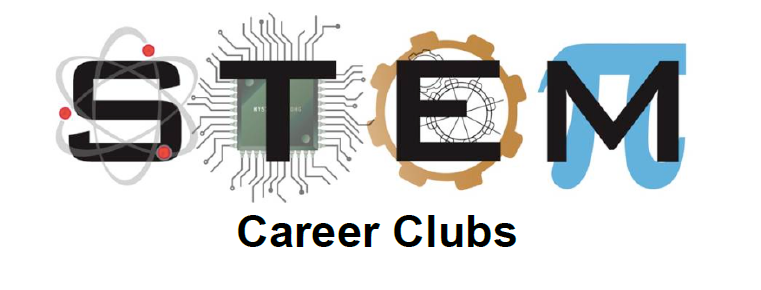 